Муниципальное бюджетное общеобразовательное учреждение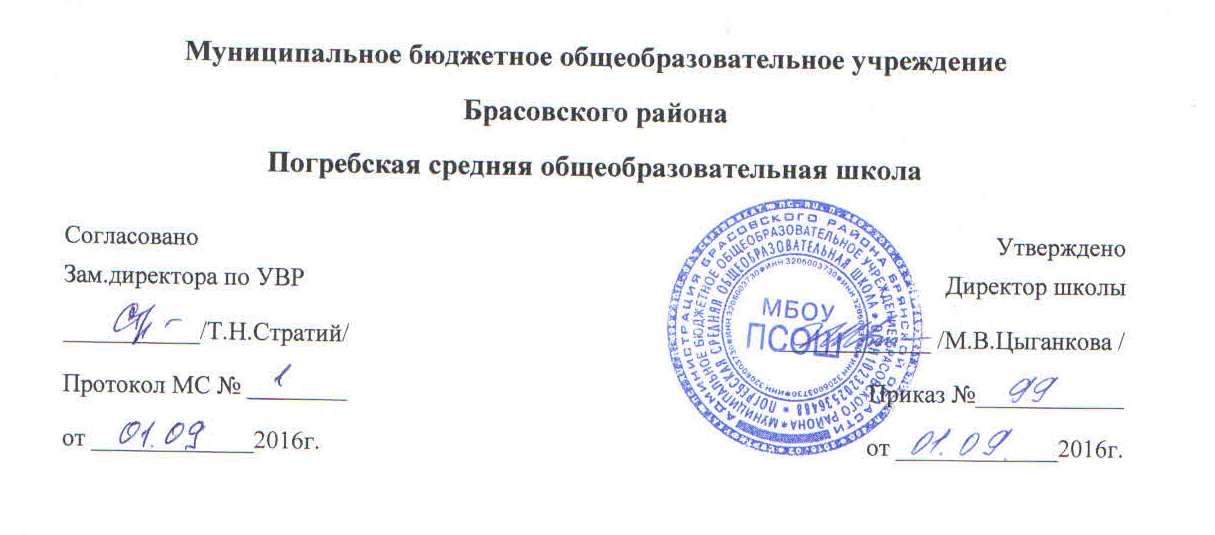 Погребская средняя общеобразовательная школаСогласовано                                                                                  Утверждаю    Заместитель директора по УВР                                                   Директор школы____________ Стратий Т.Н./                                                        ___________/Цыганкова М.В. Протокол МС №___________                                                     Приказ №________________от _______________2016г                                                            от_________________2016г.    Рабочая программаОбществознание 6 классФГОСУчебник: ОбществознаниеАвт.: Л.Н.Боголюбов«Просвещение».2015г.Программа: «Просвещение». 2016.Авт.: Л.Н.Боголюбов                                     Учитель: Борисова С.М.                            Высшая квалификационная категория                                    2016-2017 учебный год                            Пояснительная записка                 Программа составлена на основе:Федерального закона «Об образовании в Российской Федерации» от 29 декабря 2012 года № 273-ФЗ;Федерального государственного образовательного стандарта основного общего образования / Министерство образования и науки РФ – М., Просвещение - (Стандарты второго поколения с изменениями);СанПиН 2.4.2.2821-10 «Санитарно-эпидемиологические требования к условиям и организации обучения в общеобразовательных учреждениях» (постановление Главного государственного санитарного врача РФ от 29.12.2010 г. № 189, зарегистрировано в Минюсте России 03.03.2011 г, регистрационный номер 19993);Учебный план МБОУ Брасовского района Погребской средней общеобразовательной школы на 2016-2017 учебный год- Программы Обществознание. 5- 9 кл. Рабочие программы / Боголюбов (ФГОС) Авторы: Боголюбов Л. Н., Городецкая Н. И., Иванова Л. Ф. и др. М. «Просвещение» 2014 г.; «Обществознание. 5 класс. ФГОС». Учебник для общеобразовательных организаций с приложением на электронном носителе под редакцией Л.Н. Боголюбова, Л.Ф. Ивановой. М: Просвещение, 2014..Программа рассчитана на 35 часов (при 2 часах в неделю)Изучение обществознания в основной школе призвано создать условия для полноценного выполнения выпускником типичных для подростка социальных ролей; общей ориентации в актуальных общественных событиях и процессах; нравственной и правовой оценки конкретных поступков людей; реализации и защиты прав человека и гражданина, осознанного выполнения гражданских обязанностей; первичного анализа и использования социальной информации; сознательного неприятия антиобщественного поведения. Выпускник основной школы должен получить достаточно полное представление о возможностях, которые существуют в современном российском обществе для продолжения образования и работы, для самореализации в многообразных видах деятельности, а также об условиях достижения успеха в различных сферах жизни общества. Курс призван помогать предпрофильному самоопределению.Планируемые  результаты  освоения  курса «Обществознание»Личностными результатами выпускников основной школы, формируемыми при изучении содержания курса по обществознанию, являются:
• мотивированность и направленность на активное и созидательное участие в будущем в общественной и государственной жизни;
• заинтересованность не только в личном успехе, но и в развитии различных сторон жизни общества, в благополучии и процветании своей страны;
• ценностные ориентиры, основанные на идеях патриотизма, любви и уважения к Отечеству; на отношении к человеку, его правам и свободам как высшей ценности; на стремлении к укреплению исторически сложившегося государственного единства; на признании равноправия народов, единства разнообразных культур; на убежденности в важности для общества семьи и семейных традиций; на осознании необходимости поддержания гражданского мира и согласия и своей ответственности за судьбу страны перед нынешними и грядущими поколениями;Метапредметные результаты изучения обществознания выпускниками основной школы проявляются в:
• умении сознательно организовывать свою познавательную деятельность (от постановки цели до получения и оценки результата);
• умении объяснять явления и процессы социальной действительности с научных, социально-философских позиций; рассматривать их комплексно в контексте сложившихся реалий и возможных перспектив;
• способности анализировать реальные социальные ситуации, выбирать адекватные способы деятельности и модели поведения в рамках реализуемых основных социальных ролей (производитель, потребитель и др.);
• овладении различными видами публичных выступлений (высказывания, монолог, дискуссия) и следовании этическим нормам и правилам ведения диалога;
• умении выполнять познавательные и практические задания, в том числе с использованием проектной деятельности на уроках и в доступной социальной практике, на:
1) использование элементов причинно-следственного анализа;
2) исследование несложных реальных связей и зависимостей;
3) определение сущностных характеристик изучаемого объекта; выбор верных критериев для сравнения, сопоставления, оценки объектов;
4) поиск и извлечение нужной информации по заданной теме в адаптированных источниках различного типа;
5) перевод информации из одной знаковой системы в другую (из текста в таблицу, из аудиовизуального ряда в текст и др.), выбор знаковых систем адекватно познавательной и коммуникативной ситуации;
6) объяснение изученных положений на конкретных примерах;
7) оценку своих учебных достижений, поведения, черт своей личности с учетом мнения других людей, в том числе для корректировки собственного поведения в окружающей среде; выполнение в повседневной жизни этических и правовых норм, экологических требований;
8) определение собственного отношения к явлениям современной жизни, формулирование своей точки зрения.
Предметными результатами освоения выпускниками основной школы содержания программы по обществознанию являются в сфере:
познавательной
• относительно целостное представление об обществе и о человеке, о сферах и областях общественной  жизни, механизмах и регуляторах деятельности людей;
• знание ряда ключевых понятий базовых для школьного обществознания наук: социологии, экономической теории, политологии, культурологии, правоведения, этики, социальной психологии и философии; умение объяснять с их позиций явления социальной действительности;
• знания, умения и ценностные установки, необходимые для сознательного выполнения старшими подростками основных социальных ролей в пределах своей дееспособности;
• умения находить нужную социальную информацию в различных источниках; адекватно ее воспринимать, применяя основные обществоведческие термины и понятия; преобразовывать в соответствии с решаемой задачей (анализировать, обобщать, систематизировать, конкретизировать имеющиеся данные, соотносить их с собственными знаниями); давать оценку взглядам, подходам, событиям, процессам с позиций одобряемых в современном российском обществе социальных ценностей;
ценностно-мотивационной
• понимание побудительной роли мотивов в деятельности человека, места ценностей в мотивационной структуре личности, их значения в жизни человека и развитии общества;
• знание основных нравственных и правовых понятий, норм и правил, понимание их роли как решающих регуляторов общественной жизни, умение применять эти нормы и правила к анализу и оценке реальных социальных ситуаций, установка на необходимость руководствоваться этими нормами и правилами в собственной повседневной жизни;
• приверженность гуманистическим и демократическим ценностям, патриотизму и гражданственности;
трудовой
• знание особенностей труда как одного из основных видов деятельности человека; основных требований трудовой этики в современном обществе; правовых норм, регулирующих трудовую деятельность несовершеннолетних;
• понимание значения трудовой деятельности для личности и для общества;
эстетической
• понимание специфики познания мира средствами искусства в соотнесении с другими способами познания;
• понимание роли искусства в становлении личности и в жизни общества;
коммуникативной
• знание определяющих признаков коммуникативной деятельности в сравнении с другими видами деятельности;
• знание новых возможностей для коммуникации в современном обществе, умение использовать современные средства связи и коммуникации для поиска и обработки необходимой социальной информации;
• понимание языка массовой социально-политической коммуникации, позволяющее осознанно воспринимать соответствующую информацию; умение различать факты, аргументы, оценочные суждения;
• понимание значения коммуникации в межличностном общении;
• умение взаимодействовать в ходе выполнения групповой работы, вести диалог, участвовать в дискуссии, аргументировать собственную точку зрения;
• знакомство с отдельными приемами и техниками преодоления конфликтов.Содержание учебного предмета Введение (1 ч)Тема 1. Человек в социальном измерении (12 ч)Личность. Социальные параметры личности. Индивидуальность человека. Качества сильной личности.	Познание человеком мира и самого себя. Самосознание и самооценка. Способности человека.	Деятельность человека, её основные формы (труд, игра, учение). Мотивы деятельности. Связь между деятельностью и формированием личности. Знания и умения как условие успешной деятельности.	Потребности человека – биологические, социальные, духовные. Индивидуальный характер потребностей. Люди с ограниченными возможностями и особыми потребностями. Духовный мир человека. Мысли и чувства.	Привычка к труду. Проблема выбора профессии. Важность взаимопонимания и взаимопомощи.Тема 2. Человек среди людей (10 ч)Человек и ближайшее социальное окружение. Межличностные отношения. Роль чувств в отношениях между людьми. Сотрудничество и соперничество. Солидарность, лояльность, толерантность, взаимопонимание.	Социальные группы (большие и малые). Человек в малой группе. Группы формальные и неформальные. Лидеры. Групповые нормы.	Общение – форма отношения человека к окружающему миру. Цели общения. Средства общения. Стили общения. Особенности общения со сверстниками, старшими, младшими.	Межличностные конфликты, причины их возникновения. Агрессивное поведение. Конструктивное разрешение конфликта. Как победить обиду и установить контакт.Тема 3. Нравственные основы жизни (8 ч)Человек славен добрыми делами. Доброе - значит хорошее. Мораль. Золотое правило морали. Учимся делать добро.	Смелость. Страх - защитная реакция человека. Преодоление страха. Смелость и отвага. Противодействие злу.	Человечность. Гуманизм -  уважение и любовь к людям. Внимание к тем, кто нуждается в поддержке.Заключительные уроки /итоговое повторение(2 ч)Резерв (2 ч)Тематический план6 классКалендарно – тематическое планирование№ Наименование разделов и темКол-во часовКол-во часов№ Наименование разделов и темПримерная или авторская программаРабочая программаВводный урок111Человек в социальном измерении12122Человек среди людей10103Нравственные основы жизни88Заключительные уроки / Итоговое повторение  22Резерв22Итого Итого 3535№Раздел программы. Тема урока.Кол-во часовДата проведенияДата проведения№Раздел программы. Тема урока.Кол-во часовПланФактВведение (1ч)Введение (1ч)Введение (1ч)Введение (1ч)1Вводный урок1                                       Человек в социальном измерении(12 ч)                                       Человек в социальном измерении(12 ч)                                       Человек в социальном измерении(12 ч)                                       Человек в социальном измерении(12 ч)2-3Человек личность24-5Человек познает мир26-7Человек и его деятельность28-9Потребности человека210-11На пути к жизненному успеху212-13Практикум по теме «Человек в социальном измерении»2Человек среди людей (10)Человек среди людей (10)Человек среди людей (10)Человек среди людей (10)14-15Межличностные отношения216-17Человек в группе218-19Общение220-21Конфликты в межличностных отношениях222-23Практикум по теме «Человек среди людей»2Нравственные основы жизни (8)Нравственные основы жизни (8)Нравственные основы жизни (8)Нравственные основы жизни (8)24-25Человек славен добрыми делами226-27Будь смелым228-29Человек и человечность230-31Практикум по теме «Нравственные основы жизни»232-33Заключительные уроки234-35Резерв2